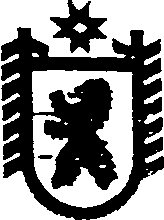 Республика КарелияАДМИНИСТРАЦИЯ СЕГЕЖСКОГО МУНИЦИПАЛЬНОГО РАЙОНАПОСТАНОВЛЕНИЕот  15   июня  2017 года   № 396   СегежаО  внесении изменений в постановление администрации Сегежского муниципального района от 10 апреля 2017 г. № 214Администрация Сегежского муниципального района п о с т а н о в л я е т:Внести в план бюджетных ассигнований на расходы по приобретению энергетических ресурсов муниципальными учреждениями, финансируемыми из бюджета Сегежского муниципального района, в 2017 году, утвержденный постановлением администрации Сегежского муниципального района от 10 апреля 2017 г. № 214, следующие изменения: в пункте 5 цифры «843,4» заменить цифрами «966,31»;в пункте 35 цифры «1538,1» заменить цифрами «1547,4»;в пункте 40 цифры «73041,1» заменить цифрами «73173,31».Отделу информационных технологий и защиты информации администрации Сегежского муниципального района (Т.А.Слиж) обнародовать настоящее постановление путем размещения официального текста настоящего постановления в информационно-телекоммуникационной сети «Интернет» на официальном сайте администрации Сегежского муниципального района http://home.onego.ru/~segadmin            И.о. главы администрацииСегежского муниципального района                                                               Е.Н.АнтоноваРазослать: в дело, УЭР, ФУ, ЕРЦ.